 «Гимнастика для ума»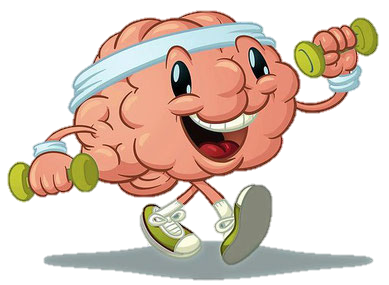                     Учитель-логопед: И.Б. Зелинская - это система быстрых увлекательных или повышающих энергию тела физических упражнений, которые поддерживают или развивают нейрофизиологические связи между телом и мозгом. 10-15 минут в день дают высокую умственную энергию. Упражнения облегчают все виды обучения и особенно эффективны для оптимизации интеллектуальных процессов и повышения умственной работоспособности. Упражнения улучшают мыслительную деятельность, способствуют запоминанию, повышают устойчивость внимания, помогают восстановлению речевых функций, облегчают процессы чтения и письма. Упражнения помогают использовать оба полушария мозга и делать их «перекрестную» работу лучше. Каждый родитель желает своему ребенку счастья, здоровья, успехов в учебе и еще много всего только хорошего. Но не все мамы и папы, и даже не все бабушки и дедушки могут ответить на вопрос – как лучше развивать ребенка, чтобы ему было не только легко усвоить новые многочисленные знания, а и интересно и увлекательно это сделать. Хочется рассказать о таком простом, но очень действенном методе развития умственных способностей, как кинезиология. Все педагоги называют кинезиологию просто - гимнастика для ума. Кинезиология – это наука о развитии умственных способностей через определенные двигательные упражнения. Они позволяют создать новые нейронные связи и улучшить работу головного мозга. Основная цель кинезиологии - развитие межполушарного взаимодействия, способствующее активизации мыслительной деятельности. "Гимнастика мозга" - это методика активации природных механизмов работы мозга с помощью физических упражнений, объединение движения и мысли. С помощью специально подобранных упражнений организм координирует работу правого и левого полушарий и развивает взаимодействие тела и интеллекта. Каждое из упражнений нейрогимнастики, способствует возбуждению определенного участка мозга и включает механизм объединения мысли и движения. В результате этого новый учебный материал воспринимается более целостно и естественно, как бы умом и телом, и поэтому лучше запоминается. Кроме этого упражнения для мозга также способствуют развитию координации движений и психофизических функций. Огромная польза и привлекательность «гимнастики мозга» состоит в еѐ простоте и практичности. Ребенок может выполнять эти упражнения в любое время и в любом месте. Для результативности коррекционно - развивающей работы необходимо учитывать определенные условия: - Занятия проводятся утром по 5 - 10 минут. - Ежедневно или не менее 2-х раз в неделю. - В доброжелательной обстановке. - Точное выполнение движений и приемов. - Упражнения проводятся стоя и сидя за столом.Примеры упражнений: • сжимать резиновую грушу или теннисный мячик; • разгибать и загибать поочередно пальцы из кулака в кулак; • отхлопывать ритм ладонями по столу, затем чередуя положение: • ладонь — ребро (одной и двумя руками); • поочередно каждым пальцем отстукивать ритм в заданном темпе по поверхности стола; • перебирать разными пальцами натянутую резинку или шнурок; • отстреливать каждым пальцем поочередно пинг-понговый шарик; • тренировать захват мячей различного диаметра; • вырабатывать переключение движений правой — левой руки (ладонь — кулак, ладонь — ребро ладони и т. п.); • захватывать мелкие предметы небольшого диаметра различными пальцами; • перекатывать ребристый карандаш большим и попеременно остальными пальцами; • выполнять несложные геометрические узоры из мелких деталей (спичек, палочек, мозаики) на основе образца; • обучать детей рациональным приемам захвата крупных и мелких предметов. • «Колечко» Поочередно перебираем пальцы рук, соединяя в кольцо с большим пальцем последовательно от указательного до мизинца. • «Кошка» Последовательно менять два положения руки: кулак, ладонь (сначала правой рукой, потом левой, затем двумя руками вместе). • «Ухо – нос» Левой рукой беремся за кончик носа, а правой за противоположное ухо. Отпускаем одновременно ухо и нос, хлопаем в ладоши, меняем положение рук с точностью «до наоборот». • «Лезгинка» Левую руку сложить в кулак, большой палец отставить в сторону, кулак развернуть пальцами к себе. Правой рукой прямой ладонью в горизонтальном положении прикоснуться к мизинцу левой. После одновременно сменить положение правой и левой рук. • "Кулак - ребро – ладонь" Последовательно менять три положения: сжатая в кулак ладонь, ладонь ребром на плоскости стола, ладонь на плоскости стола (сначала правой рукой, потом левой, затем двумя руками вместе). • «Ладушки-оладушки» Правая рука лежит ладонью вниз, а левая – ладонью вверх; одновременная смена позиции со словами: «Мы играли в ладушки – жарили оладушки, так пожарим, повернем и опять играть начнем»• «Змейка» Скрестить руки ладонями друг к другу, сцепить пальцы в замок, вывернуть руки к себе. 1 вариант: ребенок с закрытыми глазами называет палец и руку, к которым прикоснулся педагог. 2 вариант: точно и четко двигать пальцем, который называет педагог. Следить, чтобы остальные пальцы в движении не участвовали. • «Зеркальное рисование» Берем в обе руки по карандашу, рисуем одновременно обеими руками зеркально- симметричные рисунки, буквы. • «Слон» Рекомендуется выполнять это упражнение 3-5 раз каждой рукой для большего эффекта. Встаньте прямо, плотно прижмите левое ухо к левому плечу и вытяните левую руку вперед. Это очень похоже на хобот слона. Колени не напряжены. Рисуйте ленивую восьмерку в воздухе, начиная от центра. Помогайте верхней частью туловища двигаться вслед за рукой. Следите глазами за кончиками пальцев. Повторите то же с правой рукой. • «Сонный мишка» Встаньте прямо, расслабьте руки, плечи, опустите подбородок к груди. Дышите глубоко, спокойно. Сначала медленно качайте головой из стороны и следом делайте небольшие круговые движения подбородком. • «Перекрестные шаги» Шаги в медленном темпе. Коснитесь левым локтем правого колена, а теперь правым локтем левого колена. Особое внимание уделите движению глазами. Нужно смотреть максимально во все стороны, во всех направлениях. Можно показывать ребенку что-то интересное: картинку, игрушку, чтобы он следил за ней глазами. • ―Горизонтальные восьмерки для письма‖ Нарисуйте на бумаге А 4 или доске по 5 – 7 горизонтальных восьмерок (знак бесконечности). С максимально возможным размахом, но так, чтобы рисунок находился в зоне видимости глаз ребенка. Правой рукой, левой рукой, одновременно двумя руками. • ―Горизонтальные восьмерки в воздухе‖ Рисование восьмерок в воздухе в тех же направлениях, что и в предыдущем упражнении, поочередно каждой рукой и обеими одновременно. Достаточно сделать по 3-4 раза. В положении стоя, большой палец руки поднят вверх (отлично, рука немного согнута в локте. Применение кинезиологических упражнений позволит улучшить у ребенка: • Память, внимание, речь • Пространственные представления • Мелкую и крупную моторику • Снизить утомляемость • Повысить способность к произвольному контролю Включайте кинезиологические упражнения в игры, в минутки отдыха, сделайте неотъемлемой частью ваших совместных развивающих занятий и, несомненно, увидите положительные результаты!